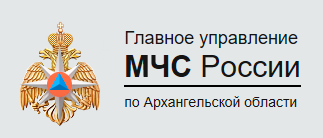  «О ЗАПРЕЩЕНИИ НАХОЖДЕНИЯ НА СТРОЯЩИХСЯ И ЗАБРОШЕННЫХ СТРОЕНИЯХ»Уважаемые  родители!   Данное обращение вызвано участившимися несчастными случаями по причине нахождения несовершеннолетних на объектах повышенной опасности: строительные площадки, заброшенные здания.   Помните, что от природы дети беспечны и доверчивы. Внимание у детей бывает рассеянным. Поэтому, чем чаще вы напоминаете ребенку несложные правила поведения, тем больше вероятность, что он их запомнит, и будет применять: категорически запрещено проникновение на строительные объекты, в ветхие домовладения, заброшенные дома и водонапорные башни, т. к. они представляют серьезную угрозу для жизни и здоровья людей, детей особенно; нахождение несовершеннолетних на подобных объектах приводит к опасности для их жизни и здоровья. Недостроенные пролеты, вырытые котлованы,  складированные строительные материалы, опасные механизмы, осуществляющие работу могут привести к увечью и гибели детей, находящихся на строящихся объектах;в таких местах собираются бездомные люди, люди с неадекватным поведением, подростки из различных неформальных групп, которые употребляют спиртные напитки, психотропные и наркотические средства, а также вовлекают других в их употребление;любые строящиеся здания, находящиеся в черте города, являются муниципальной собственностью города, следовательно, нахождение на их территории считается административным правонарушением.РОДИТЕЛИ!!!          Убедительно просим Вас провести беседы со своими детьми, объяснить им степень опасности нахождения на строительной площадке. Научите детей говорить «нет» ребятам, которые хотят втянуть их в опасную ситуацию (например, зовут пойти посмотреть, что происходит на стройке, разжечь костёр, забраться на чердак дома и вылезти на крышу, спуститься в подвал).    Напоминайте детям об опасности, которая подстерегает их на стройках, в ветхих и заброшенных зданиях, водонапорных башнях. Приучайте дорожить здоровьем! Внимательно отнестись к тому, где находится Ваш ребенок, особенно если ваша семья живет рядом с недостроенными или заброшенными зданиями.Помните: нет ничего дороже человеческой жизни и здоровья!Травмы получают неосторожные, невнимательные, беспечные люди! Человек, который привык обдумывать свои поступки, редко получает травмы и не попадает в неприятные ситуации!Приучайте ребёнка беречь свою жизнь и здоровье!!!